ЗАХТЕВ ЗА ГОДИШЊУ РЕГИСТРАЦИЈУ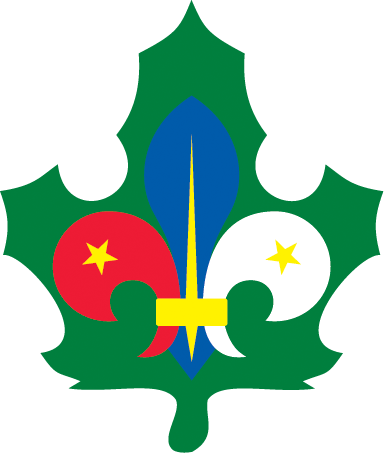 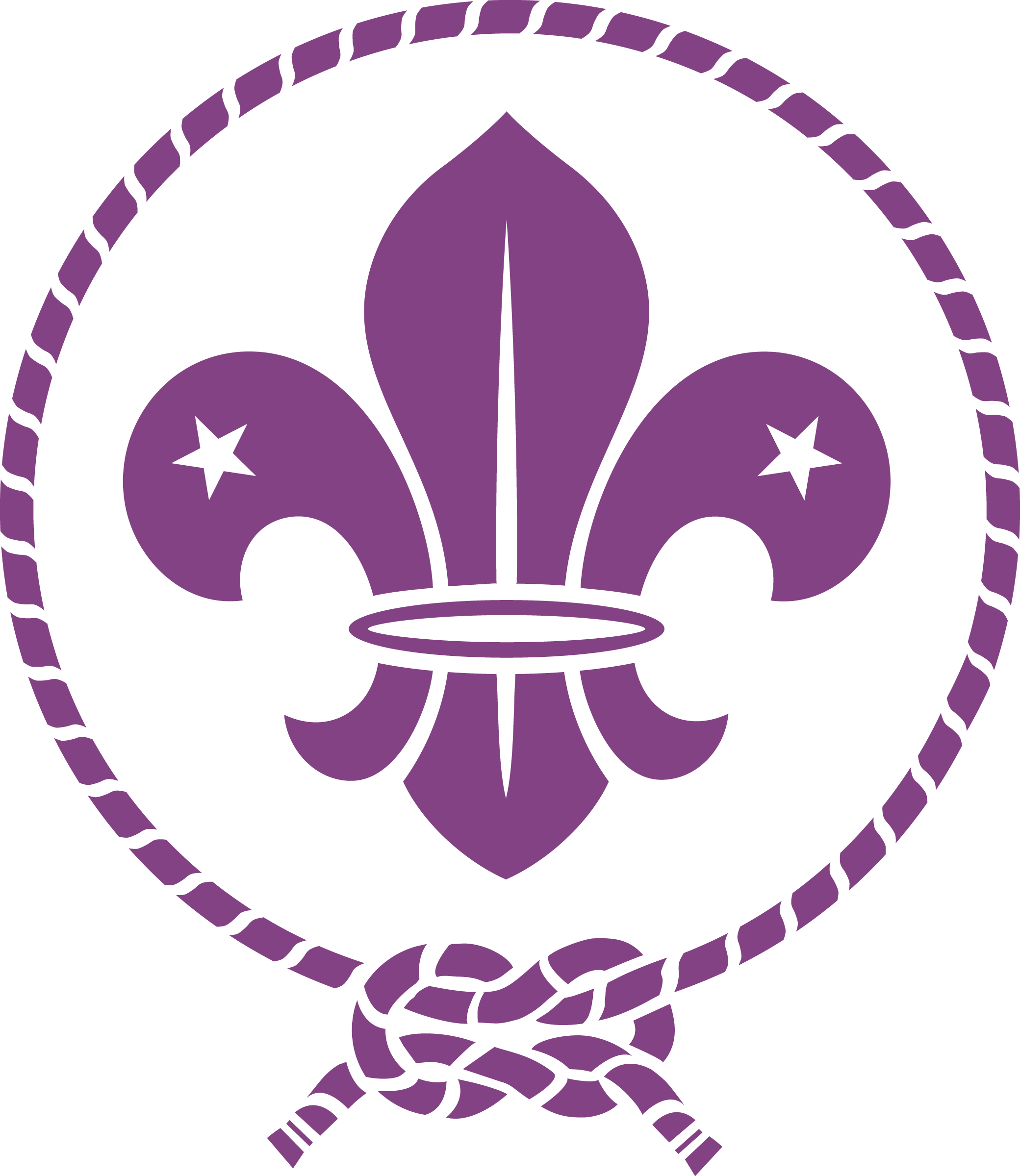 ТЕРИТОРИЈАЛНОГ САВЕЗА ИЗВИЂАЧА У САВЕЗ ИЗВИЂАЧА СРБИЈЕЗА 2024. ГОДИНУ(уколико је потребно, копирати редове)Доставити уз пријаву: 	Кратак извештај о раду у Савеза (списак најзначајнијих активности)			План рада за наредну годину у слободној форми		Образац попунио и потврђује тачност података:Место и датум попуњавања: __________________					      ______________________________Законски заступникУ складу са чланом 10. и чланом 16. правилника о регистрацији уз Захтев за прву регистрацију (уколико је Територијални савез новооснован или основан у претходне две године) Територијални савез доставља:Статут Територијалног Савеза (уколико је било промена у Статуту или исти није достављен у претходним регистрацијама)Фотокопију Решења о упису Територијалног Савеза у Регистар удружења Агенције за привредне регистреФотокопију Решења о одређивању пореског идентификационог броја и матичног бројаФотокопију Решења о упису лица овлашћеног за заступање- попуњава Савез извиђача Србије - Основни подаци о територијалном савезуОсновни подаци о територијалном савезуОсновни подаци о територијалном савезуОсновни подаци о територијалном савезуОсновни подаци о територијалном савезуОсновни подаци о територијалном савезуНазив територијалног савеза:Назив територијалног савеза:Седиште савеза (пуна адреса из АПР-а):Адреса за пријем поште:Датум оснивања:Адреса за пријем електронске поште (e-mail):ПИБ:Контакт телефон:Матични број:Сајт савеза:Р. бр. уписа у Јединствену евиденцију удружења младих, удружења за младе и њихових савеза Министарства туризма и омладине Републике Србије:Странице на друштвеним мрежама:Савез је члан следећих савеза или других асоцијација у земљи или иностранству (укључујући и територијалне савезе извиђача):Чланство у наведеним савезима или другим асоцијацијама у земљи или инистранству је уписано у регистар удружења АПР-а:данеСавез је члан следећих савеза или других асоцијација у земљи или иностранству (укључујући и територијалне савезе извиђача):Чланство у наведеним савезима или другим асоцијацијама у земљи или инистранству је уписано у регистар удружења АПР-а:Савез је члан следећих савеза или других асоцијација у земљи или иностранству (укључујући и територијалне савезе извиђача):Чланство у наведеним савезима или другим асоцијацијама у земљи или инистранству је уписано у регистар удружења АПР-а:(штиклирати једну опцију)(штиклирати једну опцију)Датум доношења Статута:Датум последњих измена и допуна Статута:Подаци о руководствуПодаци о руководствуПодаци о руководствуПодаци о руководствуимена и презименаконтакт телефонадреса електронске поштеСтарешина савеза:Лице/а овлашћено/а за заступање:Начелник савеза:Чланови управног органа Савеза:Списак чланова територијалног СавезаСписак чланова територијалног СавезаСписак чланова територијалног СавезаСписак чланова територијалног Савеза1.7.2.8.3.9.4.10.5.11.6.12.Посебни услови за регистрацију које попуњава Статутарни одборПосебни услови за регистрацију које попуњава Статутарни одборПосебни услови за регистрацију које попуњава Статутарни одборПосебни услови за регистрацију које попуњава Статутарни одборПосебни услови за регистрацију које попуњава Статутарни одборСтатут Савеза је усклађен са Статутом Савеза извиђача СрбиједанеСтатутом је регулисано да је Савез члан Савеза извиђача Србије и чланство је уписано у АПРданеСавез није члан других организација или удружења који нису препознати од Савеза извиђача СрбијенијејестеЧланови територијалног Савеза су чланови Савеза извиђача СрбиједанеСавез је уписан у АПРданеСавез је доставио промену података из АПР-а у року од 15 дана од променеданеСавез је уписан у Јединствену евиденцију удружења младих, удружења за младе и њихових савеза:данеПосебни услови за регистрацију које попуњава НачелствоПосебни услови за регистрацију које попуњава НачелствоПосебни услови за регистрацију које попуњава НачелствоПосебни услови за регистрацију које попуњава НачелствоПосебни услови за регистрацију које попуњава НачелствоСавез има изабране органе управљања у складу са својим Статутом и Статутом СавезаданеСавез спроводи Програм Савеза, поштује Статут и акте Савеза, као и Одлуке органа и теладанеСавез развија и негује углед СавезаданеСавез користи знак СИС и WOSM-а у складу са актима СИСданеСавез има довољан број јединица одређен Статуом СИСданеЧланови Савеза носе униформу у складу са правилником (посебно на националним активностима)данеСавез обавештава СИС о својим активностима (постоји комуникација са Савезом)данеПосебни услови за регистрацију које попуњава СекретаријатПосебни услови за регистрацију које попуњава СекретаријатПосебни услови за регистрацију које попуњава СекретаријатПосебни услови за регистрацију које попуњава СекретаријатФормални статус чланства савеза у претходној годинипуноправнипридружениније у евиденцијиФормални статус чланства савеза у претходној годиниМесто напомена: